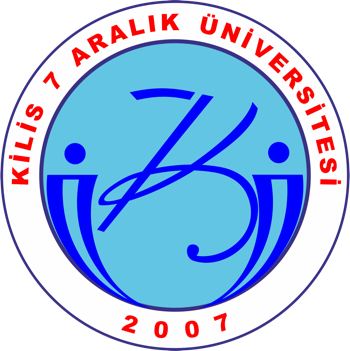 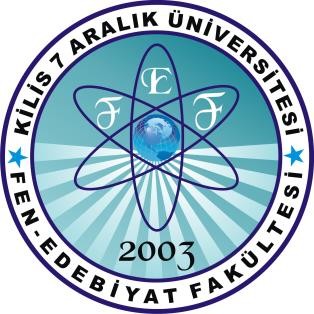 KİLİS 7 ARALIK ÜNİVERSİTESİFEN EDEBİYAT FAKÜLTESİ2021 YILI AKADEMİK BİRİM RAPORUMayıs 2021BİRİM / ÜST YÖNETİCİ SUNUŞUFEN-EDEBİYAT FAKÜLTESİFakültemiz, 2003-2004 Eğitim-Öğretim yılında Fizik, Kimya, Biyoloji, Matematik, Tarih, Türk Dili ve Edebiyatı, Batı Dilleri ve Edebiyatı, Coğrafya bölümleri olmak üzere toplam 8 bölüm olarak Gaziantep Üniversitesine bağlı olarak kurulmuştur. 2009-2010 eğitim- öğretim yılında Doğu Dilleri ve Edebiyatı (Arap Dili ve Edebiyatı), Sosyoloji, Felsefe, Sanat Tarihi, Moleküler Biyoloji ve Genetik Bölümü, Batı Dilleri ve Edebiyatları Bölümleri de açılarak toplam 14 bölüm olmuştur. 2018-2019 öğretim yılı bahar dönemi itibariyle Biyoloji bölümü kapanmış Fizik, Kimya bölümlerinde öğrenci bulunmamakta olup diğer bölümlerden aktif olarak öğrencisi bulunan bölüm sayısı 7’dir. Fakültemiz 50 öğretim üyesi ( 10 Prof. Dr., 8 Doç. Dr., 32 Dr. Öğr. Üyesi ), 1 öğretim görevlisi ve 30 Araştırma Görevlisi olmak üzere toplam 80 genç dinamik ve araştırmacı öğretim elemanıyla üniversitemizin en büyük birimidir. Ayrıca fakültemiz, öğretim elemanlarının yapmış olduğu bilimsel yayınlar ve diğer faaliyetlerle köklü üniversitelerle rekabet edecek bir seviyeye gelmiştir. Üniversitemizdeki yayınların, projelerin ve diğer ulusal ve uluslararası bilimsel etkinliklerdeki katılımın büyük çoğunluğunu Fen-Edebiyat Fakültesi sağlamaktadır. Önümüzdeki birkaç yıl içinde üniversitemizin fiziki alt yapısının tamamlanması ile hem bilimsel araştırmaların hızlanmasında hem de Ar-Ge faaliyetlerinin yürütülmesinde fakültemizin elemanları üniversitemize ve bölgemize önemli bir katkı sağlayacak araştırmalar yürütecek duruma gelecektir.                                                                                Adı Soyadı : Prof. Dr. M. Fatih KANTER                                                                                 Unvan	     : Dekan                                                                                  İmza            :I-GENEL BİLGİLERFakültemiz, 2003-2004 Eğitim-Öğretim yılında Türk Dili ve Edebiyatı, Batı Dilleri ve Edebiyatları, Tarih, Coğrafya, Matematik, Fizik, Kimya ve Biyoloji Bölümleri olmak üzere toplam 8 bölüm halinde Gaziantep Üniversitesine bağlı olarak kurulmuştur.29 Mayıs 2007 tarihinde Kilis 7 Aralık Üniversitesi kurulmasıyla, Fakültemiz Kilis 7 Aralık Üniversitesine bağlı akademik kurumlardan birisi olmuştur.2009-2010 Eğitim-Öğretim yılında Felsefe, Psikoloji, Doğu dilleri ve Edebiyatları, Moleküler Biyoloji ve Genetik, Sosyoloji ve Sanat Tarihi Bölümleri açılmış, 2016-2017 Eğitim-Öğretim yılı sonunda Biyoloji bölümü kapanmıştır.2018-2019 Eğitim-Öğretim yılı itibariyle 13 bölümü bulunan Fakültemiz, öğrencisi bulunan 10 bölümü ile aktif olarak akademik faaliyetlerini sürdürmektedir. A-Vizyon ve Misyon VizyonumuzGüncel teknolojik imkânlarla desteklenen ileri düzeydeki eğitim ve öğretime ilave olarak alanındaki sanayi ve özel sektör eşgüdümüyle laboratuvarları uluslararası düzeyde akredite edilmiş, araştırma kalitesi ile Türkiye ve Dünyada tanınmış ve ilk sıralarda tercih edilen, ilimiz ve bölgemiz başta olmak üzere ülkemizin sorunlarını çözmeye yönelik çalışmalar yapan, evrensel değerlere saygılı, sürekli gelişen ve gelişmeye açık takım çalışmasını teşvik eden, katılımcı ve paylaşımcı bir yönetime sahip bir fakülte olmaktır.MisyonumuzMisyonumuz, sahip olduğu öğretim elemanı kadrosu ile ileri düzeyde bilimsel araştırma yapmakla birlikte öğrencilerine eğitim ve öğretim programı kapsamında ulusal ve uluslararası düzeyde üretken, yaratıcı, eleştirel düşünceye açık, katılımcı, paylaşımcı, demokratik, toplumsal değerlere saygılı, doğru karar verebilen, etik değerlerle donanmış, evrensel bilgi ve becerilerle donatılmış, mesleki açıdan yetkin ve liderlik yapabilecek, gerekli teknolojiyi özümsemiş bireyler yetiştirmektir.B-Yetki, Görev ve SorumluluklarFakültedeki Eğitim-Öğretim ve Araştırma faaliyetlerinin hukuksal zemine uygun bir şekilde yürütülmesini sağlamak.Açık bulunan bölümler çerçevesinde ülkenin ihtiyaç duyduğu Fizik, Kimya, Tarih, Coğrafya, Matematik, Psikoloji, Sosyoloji, Sanat Tarihi, Türk Dili ve Edebiyatı, Moleküler Biyoloji ve Genetik, Batı Dilleri ve Edebiyatları, Felsefe ile Doğu Dilleri ve Edebiyatları alanlarında bilim insanları yetiştirmek, mevcut öğretim elemanı kadrosunu güçlendirmek.MALİ YETKİLİLERC-İdareye İlişkin Bilgiler 1-Fiziksel Yapı1.1-Eğitim Alanları DersliklerSayı olarak belirtilecektir.1.2-Sosyal Alanlar 1.2.1.Kantinler ve KafeteryalarToplantı – Konferans SalonlarıSayı olarak belirtilecektir.Öğrenci Kulüpleri1.2.4 Mezun Öğrenciler DerneğiMezun Öğrenciler Derneği Sayısı	:  -	AdetMezun Öğrenciler Derneği Alanı	:	-	m²1.3-Hizmet AlanlarıAkademik Personel Hizmet Alanlarıİdari Personel Hizmet Alanları1.4-Ambar Alanları	:1.5-Arşiv AlanlarıArşiv Sayısı	:  1	AdetArşiv Alanı	:  20	m² 1.6-AtölyelerBILGI VE TEKNOLOJIK KAYNAKLAR2.4-Diğer Bilgi ve Teknolojik KaynaklarİNSAN KAYNAKLARI3.1-Akademik Personel3.2- Yabancı Uyruklu Akademik Personel3.3-Diğer Üniversitelerde Görevlendirilen Akademik Personel3.4-Başka Üniversitelerden, Kurumda Görevlendirilen Akademik Personel3.5-Sözleşmeli Akademik Personel3.6-İdari Personel	:3.7- İdari Personelin Eğitim Durumu	:3.8-İdari Personelin Hizmet Süreleri	:3.9-İşçiler	:HİZMET, BİLİM-SANAT, TEŞVİK VE GRUP BAŞARI ÖDÜLLERİBÜTÇE UYGULAMA SONUÇLARIFAALIYET VE PROJE BILGILERIBilimsel Toplantılarla İlgili Faaliyetler6.1-Üniversite Öğretim Üyeleri Tarafından Düzenlenen Ulusal ve Uluslararası Bilimsel Toplantılar6.2-Ulusal ve Uluslararası Bilimsel Toplantılara Katılan Öğretim Üyesi ve İdari Personel Sayısı6.3-Öğrenciler Tarafından Düzenlenen Ulusal ve Uluslararası Bilimsel ToplantılarYayınlarla İlgili Faaliyetler6.4-İndekslere Giren Hakemli Dergilerde Yapılan Yayınlar6.5- Editörlük ve Hakemlik Yapan Öğretim Üyesi Sayısı / Dergi Sayısı6.6- WOS'da İndekslenmeyen 2018 Yılına Ait Atıf İndekslerde Yer Alan Kilis 7 Aralık Üniversitesi Adresli Yayınlar (Adet)6.7- 2018 Yılı WOS'da İndekslenen Kilis 7 Aralık Üniversitesi Yayın Sayılarının İndekslere Göre Dağılımı6.8- Üniversiteler Arasında Yapılan İkili AnlaşmalarProjelerle İlgili Faaliyetler 6.9- Proje Sayıları6.10- Alınan Patent SayılarıMALİ GÖREVİADI SOYADIUNVANI / İDARİ GÖREVİHarcama YetkilisiM. Fatih KANTERProf. Dr. / DekanGerçekleştirme GörevlisiBülent YİMENİCİOĞLUFakülte SekreteriMutemetİsmail GELGEÇMutemetTaşınır Kayıt YetkilisiÇağla ALPMemurTaşınır Kontrol YetkilisiBülent YİMENİCİOĞLUFakülte SekreteriEğitim AlanıKapasitesi 0–50Kapasitesi 51–75Kapasitesi 76–100Kapasitesi 101–150Kapasitesi 151–250Kapasitesi 251–ÜzeriAmfi----1-Sınıf454---Bilgisayar Lab.1-----Diğer Lab.2-----Toplam754-1-Kantin Sayısı: 1AdetKantin Alanı:: 250m²Çay Salonu: -AdetKafeterya Alanı:: -m²Kapasitesi 0–50Kapasitesi 51–75Kapasitesi 76–100Kapasitesi 101–150Kapasitesi 151–250Kapasitesi 251–ÜzeriToplantı Sal.1-----Konferans Sal.----1-Toplam1----1-Öğrenci Kulüpleri Sayısı: -AdetÖğrenci Kulüpleri Alanı: -m²Sayısı (Adet)Alanı (m²)Kullanan SayısıÇalışma Odası58953,5088Seminer Odası---Toplam58953,5088Sayısı (Adet)Alanı (m²)Kullanan SayısıÇalışma Odası42255Servis---Toplam42255Ambar Sayısı	:1AdetAmbar Alanı	:15m²Atölye Sayısı: -AdetAtölye Alanı: -m²2.1-Yazılımlar	:2.2-Bilgisayarlar	:Masa Üstü Bilgisayar Sayısı:85AdetTaşınabilir Bilgisayar Sayısı:55Adet2.3- Kütüphane Kaynakları :Kitap Sayısı:AdetBasılı Periyodik Yayın Sayısı:Elektronik Yayın Sayısı:AdetAdetCinsiİdari Amaçlı (Adet)Eğitim Amaçlı (Adet)Araştırma Amaçlı (Adet)Projeksiyon-31-Slayt makinesi---Tepegöz---Episkop---Optik Okuyucu-2-Baskı makinesi1-Fotokopi makinesi2-Faks----Fotoğraf makinesi-1Kameralar-35-Televizyonlar21-Tarayıcılar---Müzik Setleri---Mikroskoplar-21-DVD ler---Yazıcı91AKADEMİK PERSONEL SAYISIAKADEMİK PERSONEL SAYISIÜNVAN2021Profesör10Doçent11Doktor Öğretim Üyesi29Öğretim Görevlisi1Araştırma Görevlisi30TOPLAM81UnvanGeldiği ÜlkeÇalıştığı BölümKişiSayısıProfesörDoçentDoktor Öğretim ÜyesiÖğretim GörevlisiAraştırma GörevlisiToplamUnvanBağlı Olduğu BölümGörevlendirmenin Niteliği(39./35. Madde)KişiSayısıProfesörDoçentDoktor Öğretim ÜyesiTürk Dili ve Edebiyat39. madde1Öğretim GörevlisiAraştırma GörevlisiToplam1UnvanÇalıştığı BölümGeldiği ÜniversiteKişi SayısıProfesör---Doçent---Dr. Öğr. Üyesi---Öğretim Görevlisi---Araştırma Görevlisi---Toplam---Profesör-Doçent-Doktor Öğretim Üyesi-Öğretim Görevlisi1Sanatçı Öğr. Elemanı-Sahne Uygulatıcısı-Toplam1YILLARGİHSHSTHSAHSDHSYHSTOPLAM20216-----6İlköğretimLiseÖn LisansLisansY.L. ve Dokt.Kişi Sayısı15Yüzde% 15% 851 – 3 Yıl4 – 6 Yıl7 – 10 Yıl11 – 15 Yıl16 – 20 Yıl21 - ÜzeriKişi Sayısı2211Yüzde% 35% 35% 15% 15İşçiler (Çalıştıkları Pozisyonlara Göre)İşçiler (Çalıştıkları Pozisyonlara Göre)ToplamSürekli İşçiler-Hizmet sözleşmesi ile istihdam edilen işçiler3Vizesiz işçiler (3-6-9 Aylık)Toplam3Ödül TürüBilim ÖdülüBilimde Hizmet ÖdülüBilimde Teşvik ÖdülüSanat ÖdülüSanatta Hizmet ÖdülüSanatta Teşvik ÖdülüAraştırma Başarı Ödülü (Grup)Toplam2021 YILI HAZİNE YARDIMI2021 YILI HAZİNE YARDIMI2021 YILI HAZİNE YARDIMI2021 YILI HAZİNE YARDIMI2021 YILI HAZİNE YARDIMI2021 YILI HAZİNE YARDIMI2021 YILI HAZİNE YARDIMIHAZİNE YARDIMIBütçe ÖdeneğiSerbest Ödenek (b)Gerçekleşme Durumu% (a*100)/bKesin Harcama(a)Kalan ÖdenekAçıklama01- Personel Giderleri7.589.000,004.738.000,00% 62,433.537.354,664.051.645,3402- Sos. Güv. Kur. D. Prim. Giderleri932.000,00485.000,00% 48,70453.933,76478.066,2403- Mal ve Hizmet Alım Giderleri32.000,0016.000,00% 5,621.799,9030.200,0105- Cari Transferler-------06- Sermaye Giderleri------Toplam8.553.000,005.239.000,00% 46,683.993.088,324.559.911,59FAALİYET TÜRÜFAALİYETİN ADISAYISISempozyum ve KongreThe Fifth International Symposium on Pharmaceutical and Biomedical Sciences – ISPBS-5The Fifth International Mediterranean Symposium on Medicinal and Aromatic Plants – MESMAP-5First International Sustainable Congress on Agriculture and Technologies (INSCAT)First International Congress and Second National Congress on Biotechnology of Medicinal Plants and MushroomsFirst International Pharmaceutical Sciences Conference, Drug Development: From Benchside to Bedside4th International Congress on Applied Biological SciencesThe 4th International Mediterranean Symposium on Medicinal and Aromatic Plants-MESMAP-4The 4th International Symposium on Pharmaceutical and Biomedical Sciences.Hybridity and Multiculturalism in Zadie Smith’s novel White Teeth, 13th IDEA Conference, Gaziantep University, April 24-26 2019An Ontological Approach to Existentialist Theatre and Theatre of the - Absurd in the Works of Jean-Paul Sartre and Samuel Beckett, International Research Conference, 20th International Conference on Languages, Literature and Linguistics, July 19-20 2018, Paris France.Uluslararası Sosyal Bilimler Kongresi-3Uluslararası Canik Sempozyumu15Konferans1.Tübitak Proje Yazımı ve COST Projeleri Konferansı, Gaziantep 2.Girişimcilik ve Yenilikçilik, Teknokent-Gaziantep3.Zaman Yönetimi ve Motivasyon Konferansı, Gaziantep5Sanko Üniversitesi, Kanser ve Korunma Yolları KonferansıDiabet ve İnsülin Direnci Konulu Konferans, GaziantepPanelSeminerDeney Hayvanları Hastalık Modellemesi, GaziantepEtik Değer Açısından Eğitim, Siyaset, Kamu, Çalışma Hayatı ve Bilim 3.Coğrafya Seminerleri-68Açık OturumSöyleşiBozkırın Bilgesi Cengiz AYMATOV1TiyatroKonserSergiTurnuvaTeknik GeziArazi Çalışması4Eğitim SemineriFAALİYET TÜRÜAkademik Personelİdari PersonelTOPLAMSempozyum ve Kongre2323Konferans66Panel33SeminerAçık OturumSöyleşi11TiyatroKonserSergiTurnuva11Teknik GeziEğitim Semineri11Çalıştay11FAALİYET TÜRÜADIDÜZENLENMESİNEKATILAN ÖĞRENCİ SAYISITOPLAMSempozyum ve KongreMolecular structure of Zn compound containing 8-hydroxyquinoline and 2-picoline ligands 2018Türk Fizik Derneği 34. Uluslararası Kongre11KonferansPanelMehmet Akif Ersoy’un Edebi ve Dini Dünyası41SeminerAçık OturumSöyleşiTiyatroKonserSergiTurnuvaTeknik GeziEğitim SemineriYAYIN TÜRÜTOPLAM2021 Ocak-mayıs2020 yılıUluslar arası Makale40121Ulusal Makale64Uluslar arası Bildiri1821Ulusal Bildiri-5Kitap1038Editörlük/Hakemlik Yapan Öğretim ÜyesiSayısıEditörlük/Hakemlik Yapılan Kitap SayısıDergi Hakemliği Yapan Öğretim Üyesi SayısıHakemliği Yapılan DergiSayısı151644İndekslenenTüm DokümanlarMakaleler385094SCISSCIA&HCITOPLAM161118ÜNİVERSİTE ADIÜLKESİANLAŞMANIN İÇERİĞİANLAŞMA SAYISIPROJE SAYILARIPROJE SAYILARIPROJE ADI (Destekleyen Kurum/Kuruluş İle Belirtilecek)YÜRÜTÜLEN PROJEJapan Society for Promotion of Science (JSPS) Open Partnership JointResearch Project ‘Development of inducers of anti-viral host factors based on Turkish medicinal plants and synthetic compounds’Japonya İkili İş Birliği ProjesiTRUMAP Avrupa Birliği Projesi ‘İspanya ve Türkiye’de Siyah TrüfMantarı ve Tıbbi Aromatik Bitkiler Ağ ve Diyalogu’Avrupa Birliği ProjesiBongardia chrysogonum L. Yumrusundan Hazırlanan Ekstrelerin Sağlıklı ve Kanserli İnsan Hücre Hatları Üzerinde in vitro Potansiyel Antikanser, Antiapoptotik, Antioksidant Kapasitelerinin veNöroprotektif Özelliklerinin AraştırılmasıKilis 7 Aralık Üniversitesi, BAP Projesi‘Bazı Astragalus Türlerinin Fitokimyasal İçeriklerinin Belirlenmesi,Hazırlanan Ekstrelerinin Sağlıklı ve Kanserli Hücre Hatları Üzerinde In vitro Antitümoral, Antiapoptotik, Antioksidant ve GenotoksikKapasitelerinin Araştırılması’Kilis 7 Aralık Üniversitesi, BAP Projesi‘Akciğer ve Beyin Glioma Kanser Hücre Hatlarında Clinopodiumserpyllifolium subsp. serpyllifolium Özütlerinin Apoptoz ve Nekroz Üzerine Etkilerinin İncelenmesi’Kilis 7 Aralık Üniversitesi, BAP ProjesiÇakır, A., Akyüz, M., Yabo Dambagi, L. (2018). Antepfıstığı (Pistacia vera) meyve sap ve yumuşak dış kabuk sekonder metabolitlerin izolasyonu, karakterizasyonu ve enzim inhibisyonu aktivitelerininaraştırılması.TÜBİTAK (3001)Taysi, S., Olabi, S., Akyüz, M., Okuroğlu, M.E., Al-gburi, F.S.A. (2019). Olası bir antikanser ajanı olarak yeni bir nükleozit analoğunun sentezi.TÜBİTAK (1001)Çakır, A., Akyüz, M., Yabo Dambagi, L. (2018). Menengiç (Pistacia terebinthus L.) meyvelerinin dış kabuklarından elde edilen ekstre ve saf metabolitlerin α-glukosidaz, α-amilaz, asetilkolin esteraz ve butilkolinesteraz enzim aktiviteleri üzerine etkilerinin araştırılması.Kilis 7 Aralık Üniversitesi, BAPYeni Naftilamit Türevi Bileşiklerin İnsan Eritrositinden İzole EdilenGultatyon Redüktaz Enzimi Aktivitesi Üzerine Etkilerinin Araştırılması, BAP projesi, Yürütücü, Kilis 7 Aralık Üniversitesi, 2017.Kilis 7 Aralık Üniversitesi, BAPSynthesis of Novel Sulfonamide Derivatives which Potential Glutathione Reductase Inhibitors and investigating of structure-activity relationship with in vitro and in silico methods, BAP project,Researcher, Kafkas University, 2018.Kilis 7 Aralık Üniversitesi, BAPCinnamomum zeylanicum uçucu yağının AChE ve BuChE inhibitör aktiviteden sorumlu fitokimyasallarının tayini, antagonistik/sinerjik etkileşimlerininaraştırılmasıTOPLAM12Alınan Patent Sayısı (Faydalı Model, Endüstriyel Tasarım Tescili Dahil) Kardonelleri içeren bir sıvı ile ilaç hammaddesi –şikimik (shkimic) asidin yeni tarımsal atık bir kaynaktan elde edilmesi.(Prof. Dr. Ahmet ÇAKIR, Dr. Öğr. Üyesi Evrim BARAN)1